　　　　　　紙すき体験講座（来館）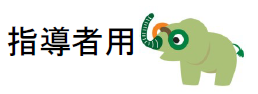 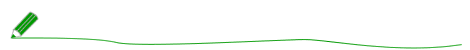 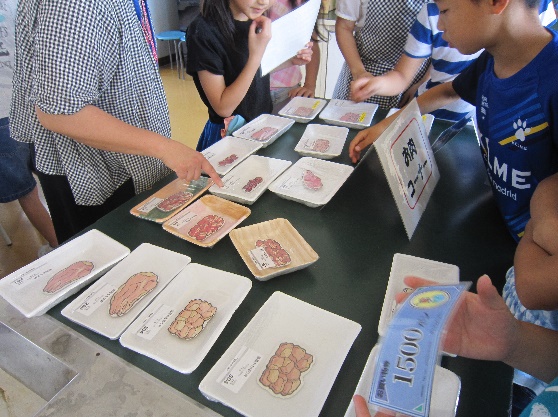 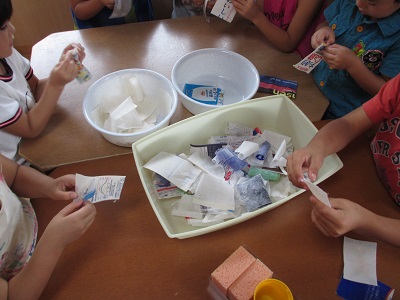 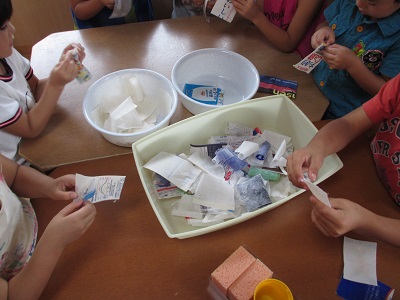 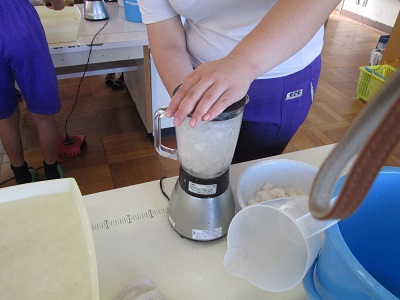 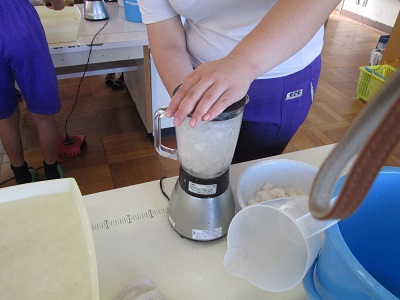 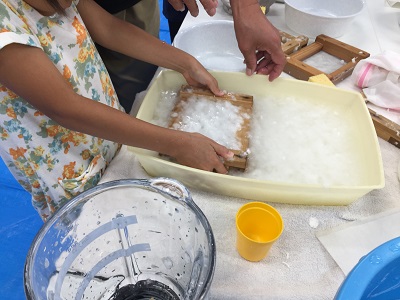 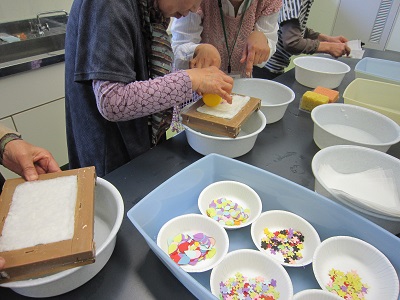 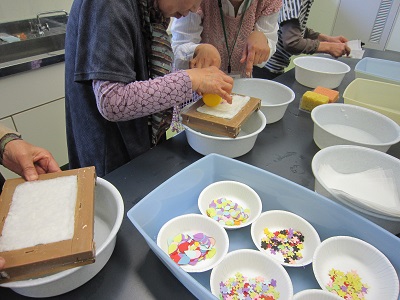 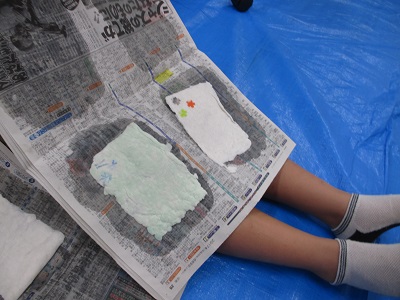 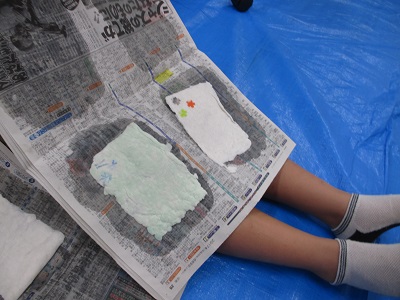 所要時間90分～120分　　人数10～25人程度　対象年齢小学生以上持ち物１リットルの紙パック飲料の空き容器新聞紙１日分四つ折りの新聞紙が入るビニール袋料金1講座500円